                                              RIWAYAT  HIDUP  Febriyanti Djafar. Anak dari pasangan Bapak Djafar Kadir dan Ibu Hj. Hamini Lahir pada tanggal 4 Februari 1986 di Ujung Pandang. Tamat di Taman Kanak-Kanak Pertiwi Kab. Soppeng pada tahun 1992. Tamat di SDN 3 Lemba Kabupaten Soppeng pada tahun1998. Tamat di SLTP Negri 2 Watansoppeng pada tahun 2001. Tamat Di SLTA Maha Putra Makassar pada tahun 2004. Penulis melanjutkan ke jenjang pendidikan di salah satu Universitas di Makassar yaitu Unversitas Negeri Makassar, fakultas Ilmu Pendidikan, jurusan Pendidikan Guru Pendidikan Anak Usia Dini. Menikah dengan Muh. Irwan Husain, S.E dan dikaruniai seorang anak yang bernama Muh.Rio Eka Putra  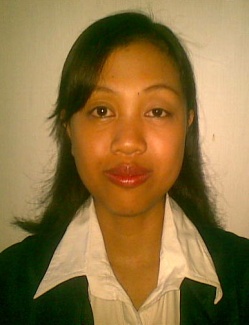 